AKTİF ÖĞRENME YÖNTEMLERİ UYGULAMA FORMU Dersin Adı: Dersin Öğretim Üyesi: Kullanılan Aktif Öğrenme Yöntem ve Teknikleri Uygulamadan görsel/fotoğraflar (Aktif öğrenme yöntemlerinin derste kullanımını gösteren bir fotoğrafı ekleyebilirsiniz.) 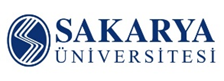 SAKARYA ÜNİVERSİTESİ İŞLETME FAKÜLTESİ Rol yapma/Drama Problem çözme Vaka çalışması Beyin fırtınası Münazara Balık kılçığı Altı şapkalı düşünme Grup tartışması Simülasyon Gösterim Saha/Arazi çalışmasıLaboratuarPanel SeminerDiğer (.....................................)